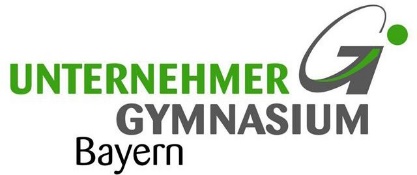 Hiermit erkläre ich meinen Beitritt zum Förderverein
Freunde und Förderer des Unternehmergymnasiums Bayern e.V.Firma:	Vorname, Name:	Straße, Haus Nr:	PLZ, Ort:	Telefon:	Mobil:	Email:	Durch meine Unterschrift erkenne ich den Beitrag und die Satzung des Vereins an.Ort, Datum: ___________________________ Unterschrift: _____________________________Jährlicher Mindestbeitrag für Firmen oder Organisationen	100,00 €Jährlicher Beitrag für Schüler, Studenten, Lehrer, Elternbeiräte oder andere Privatpersonen	20,00 €Bankverbindung: „Freunde und Förderer des Unternehmergymnasiums Bayern e.V.“Sparkasse Rottal-Inn  IBAN: DE 29 7435 1430 0022 2615 49______________________________________________________________________________________Ermächtigung zum Einzug von Forderungen durch LastschriftHiermit ermächtige ich widerruflich denFörderverein „Freunde und Förderer des Unternehmergymnasiums Bayern e.V.“den jährlichen Beitrag in Höhe von 	 € bei Fälligkeit zu Lasten meines/unseres GirokontosIBAN	bei 	mittels Lastschrift einzuziehen. Wenn das Konto die erforderliche Deckung nicht aufweist, besteht seitens des Kreditinstituts keine Verpflichtung zur Einlösung. Ort, Datum: ___________________________ Unterschrift: ___________________________________Beitrittserklärung bitte senden an Vorsitzende:Stephanie Lindner, Hans Lindner Stiftung, Bahnhofstraße 29, 94424 ArnstorfTel.: 08723 / 200E-Mail: stephanie.lindner@hans-lindner-stiftung.de